Welcome, A.K., and Van Wyk, B.-E., Spatial patterns, availability and cultural preferences for edible plants in southern AfricaSupplementary Material (S1)S1 Table 1 Distance matrix of the 19 language groups in the FSA region calculated based on language classification.S1 Table 2 Distance matrix of geographical distances for the 19 language groups in the FSA region based on their distributions.S1 Table 3 Distance matrix of the simmilarity of available species between the 19 language groups in the FSA region based on the Sorrensen index	S1 Table 4 Distance matrix of the simmilarity of available edible species between the 19 language groups in the FSA region based on the Sorrensen index	S1 Table 5 Distance matrix of the simmilarity of available edible species between 13 language groups with adequate ethnobotanical data based on the Sorrensen index	S1 Table 6 Distance matrix of the simmilarity of utilised edible species between 13 language groups with adequate ethnobotanical data based on the Sorrensen index	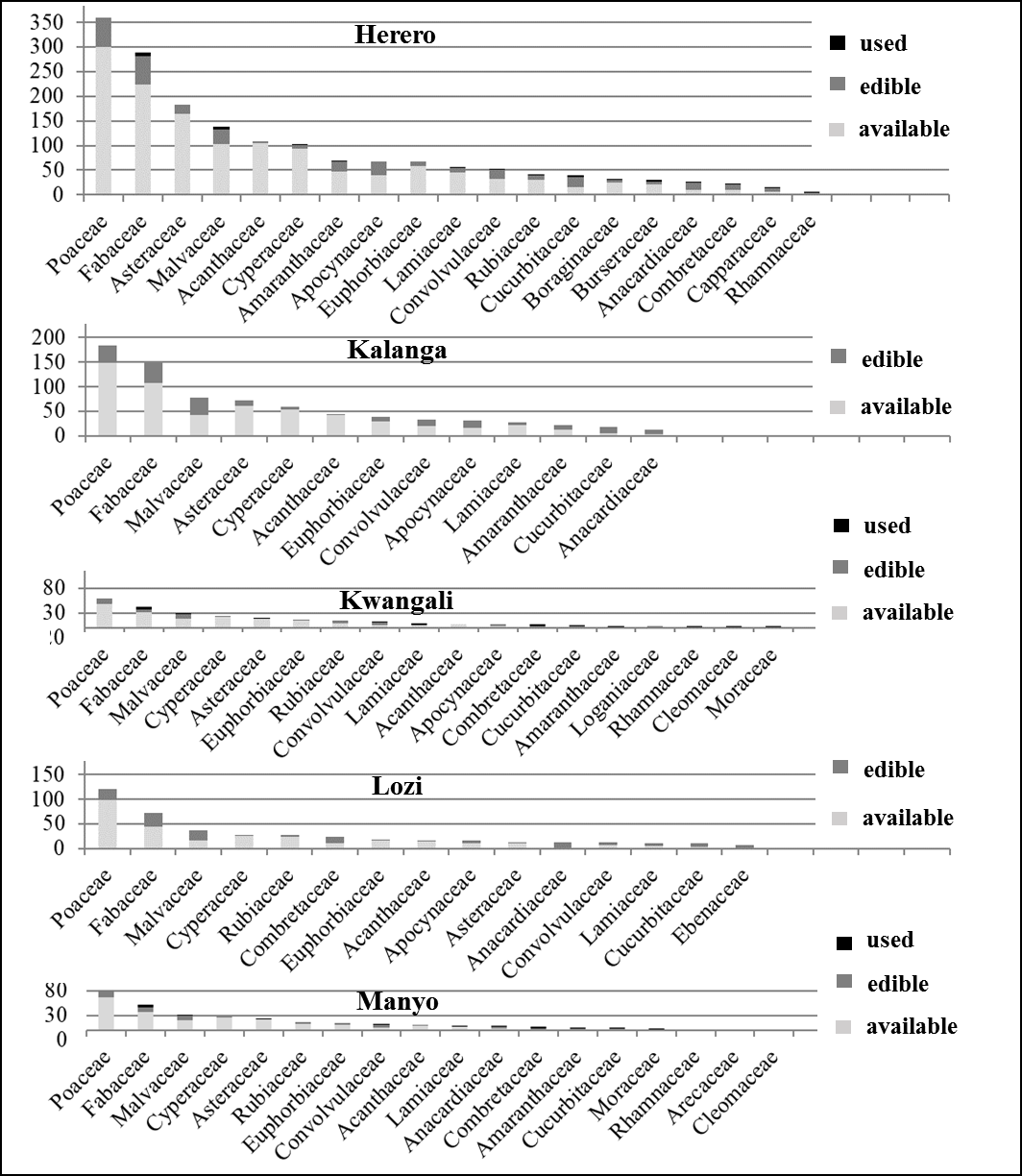 S1 Figure 1: Comparisons of the most species-rich food plant families in the Flora of southern African region, according to the numbers of available species, the numbers of edible species and the numbers of species that are actually used by the selected 13 cultural groups.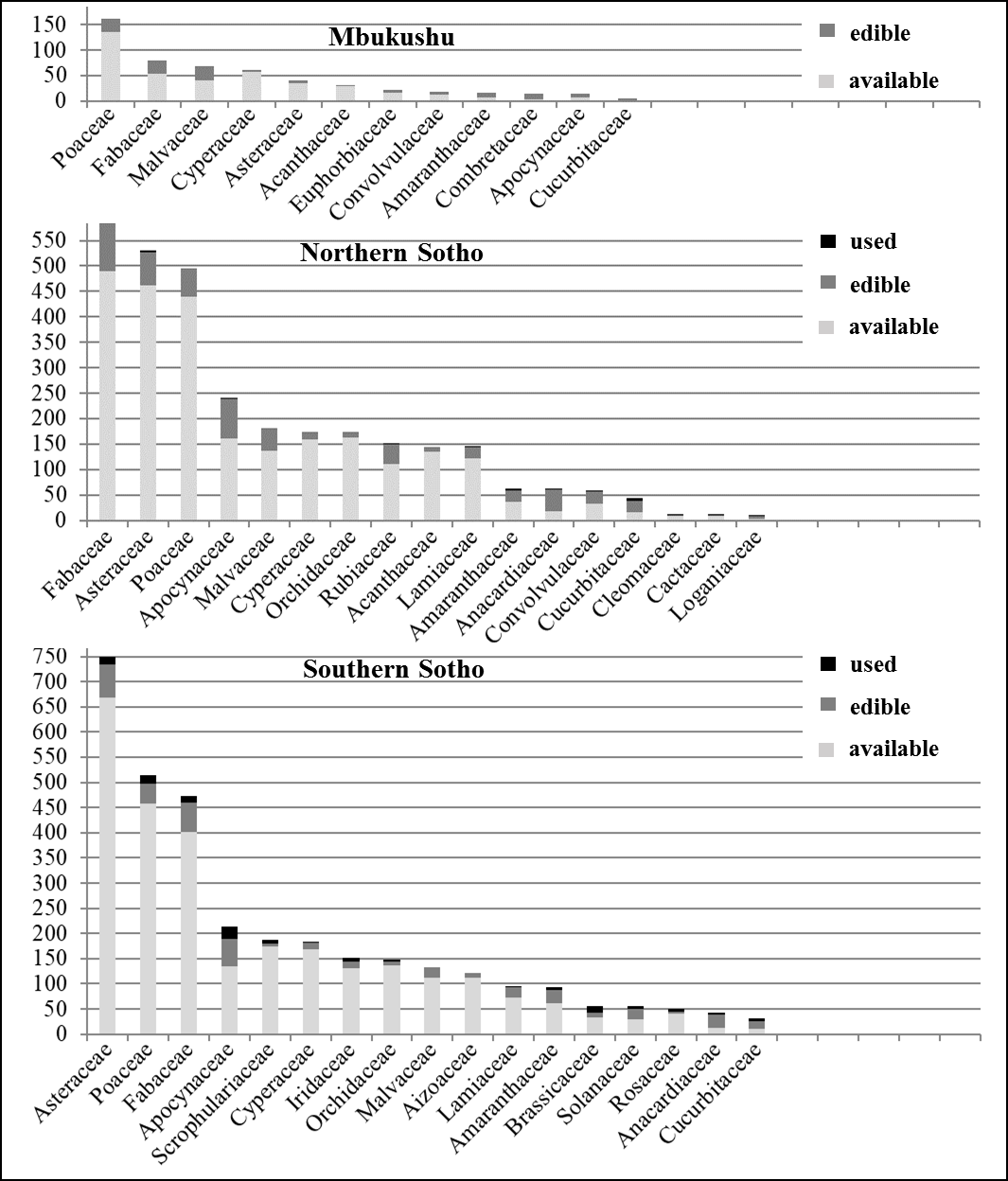 S1 Figure 1 contd.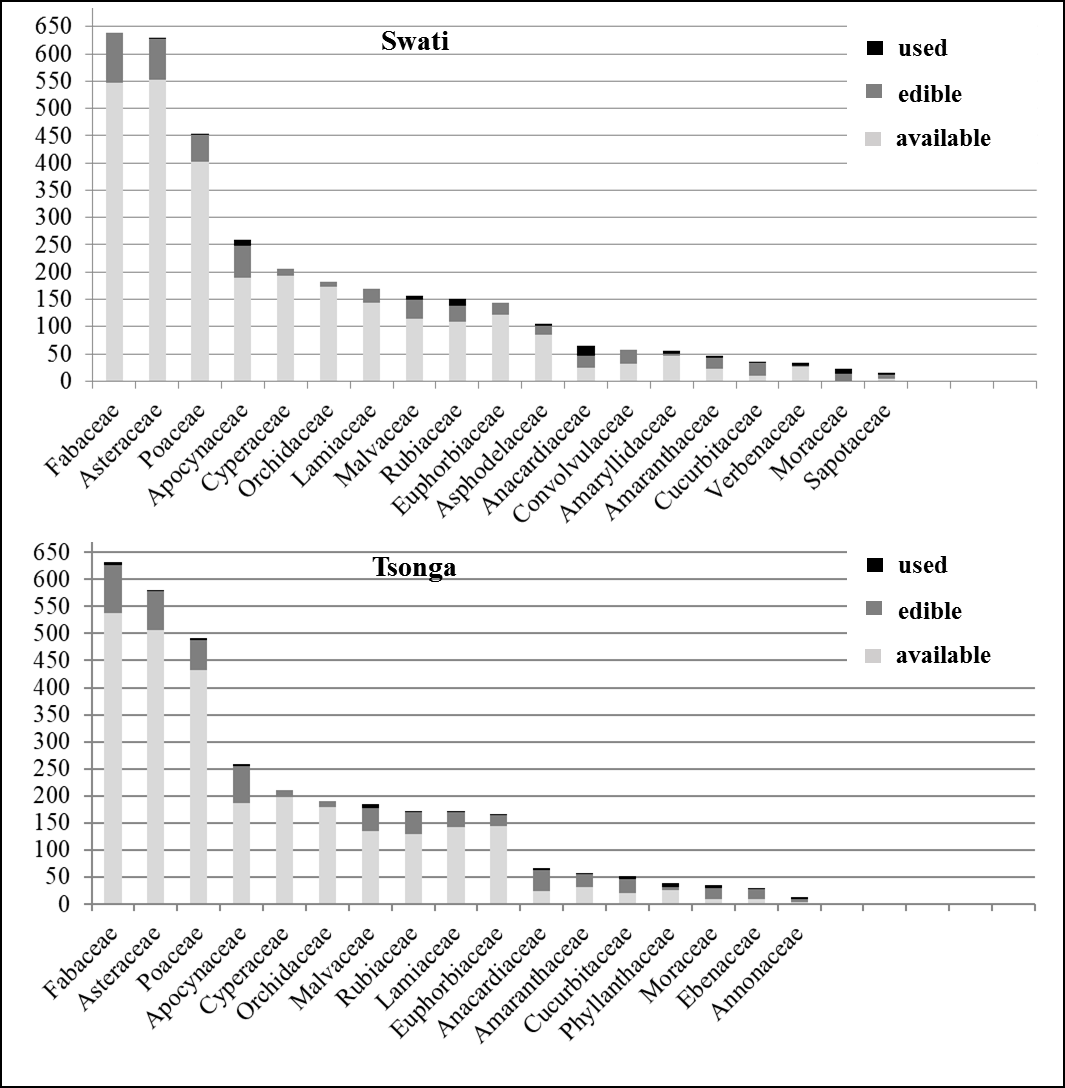 S1 Figure 1 contd.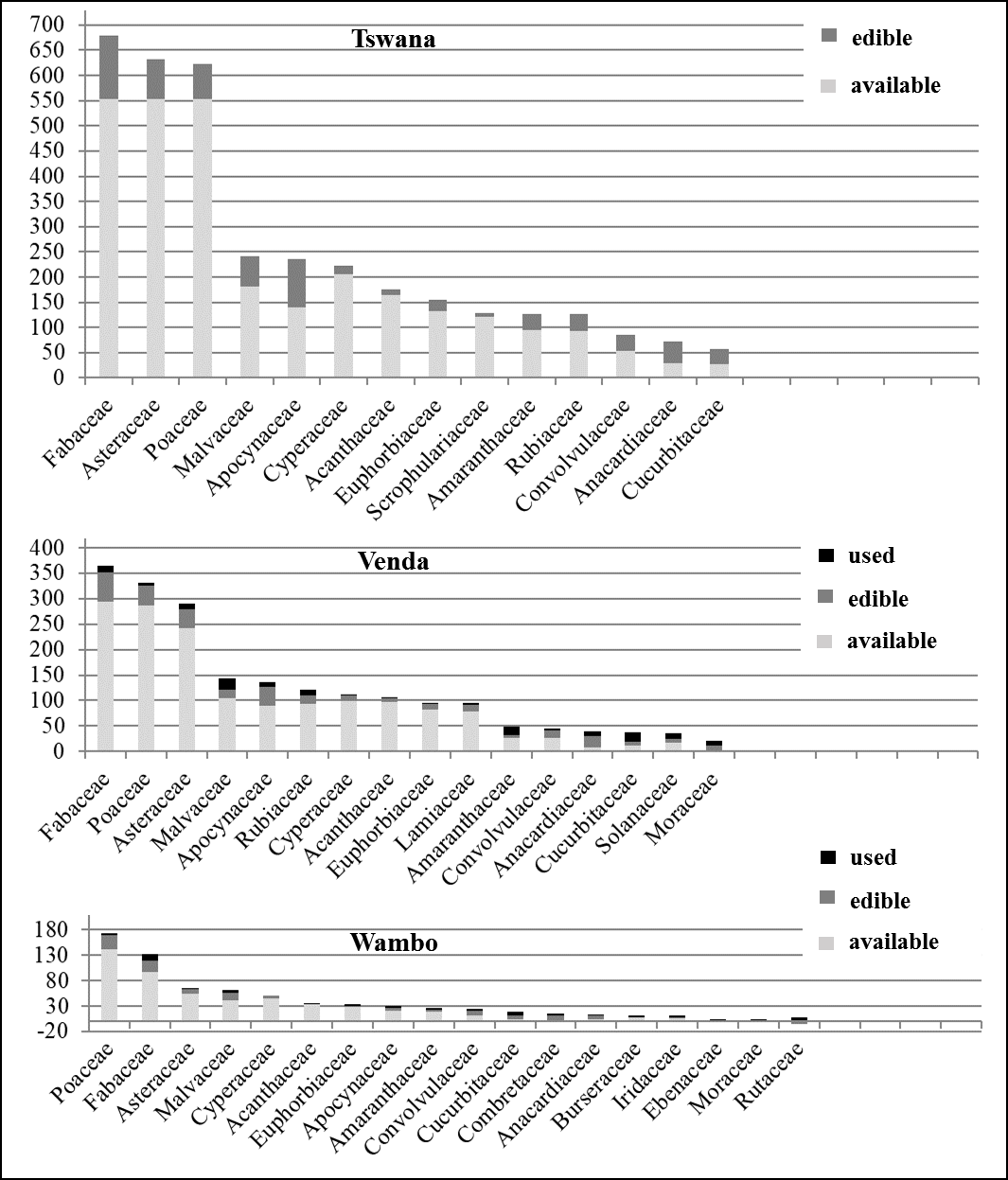 S1 Figure 1 contd.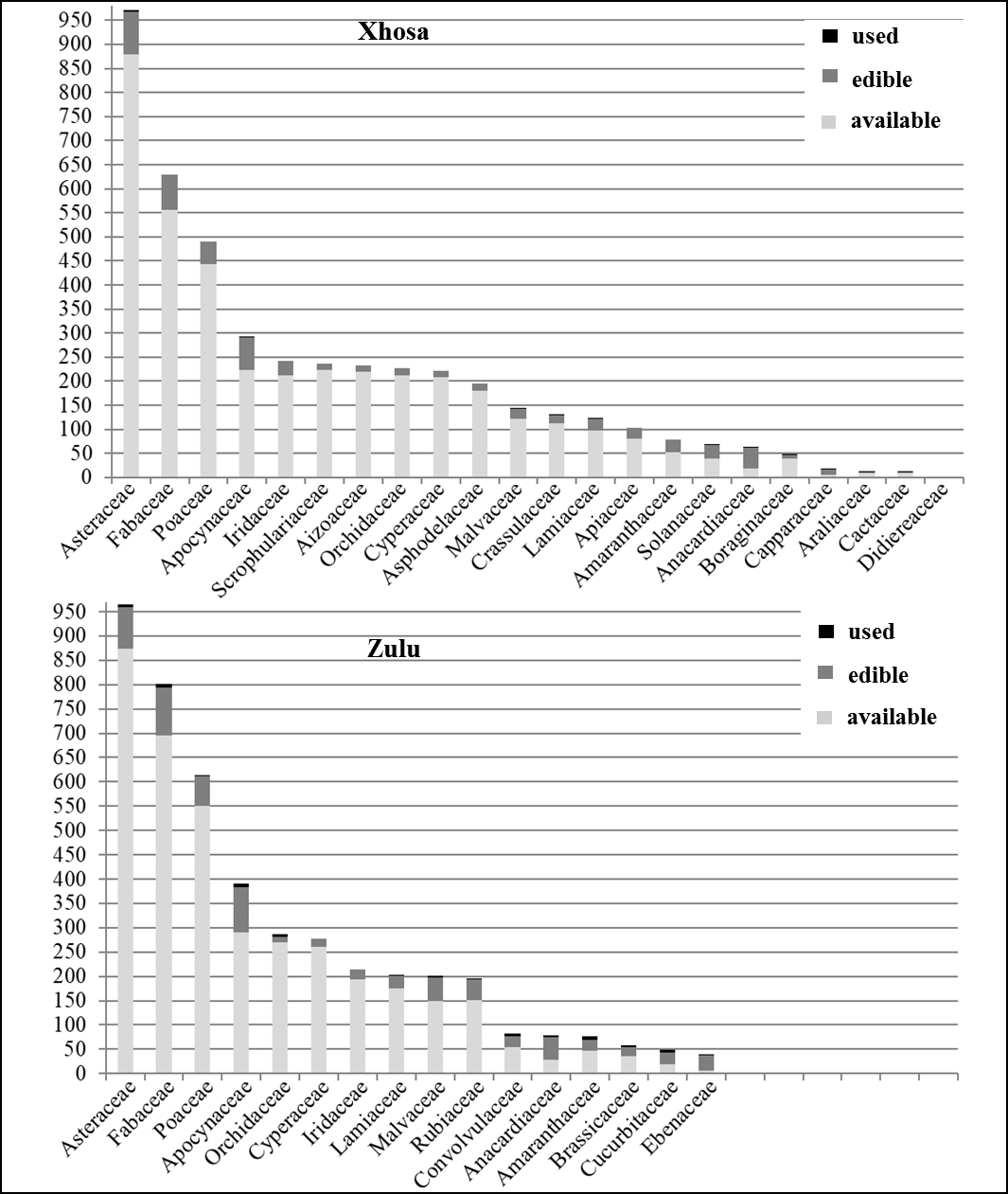 S1 Figure 1 contd.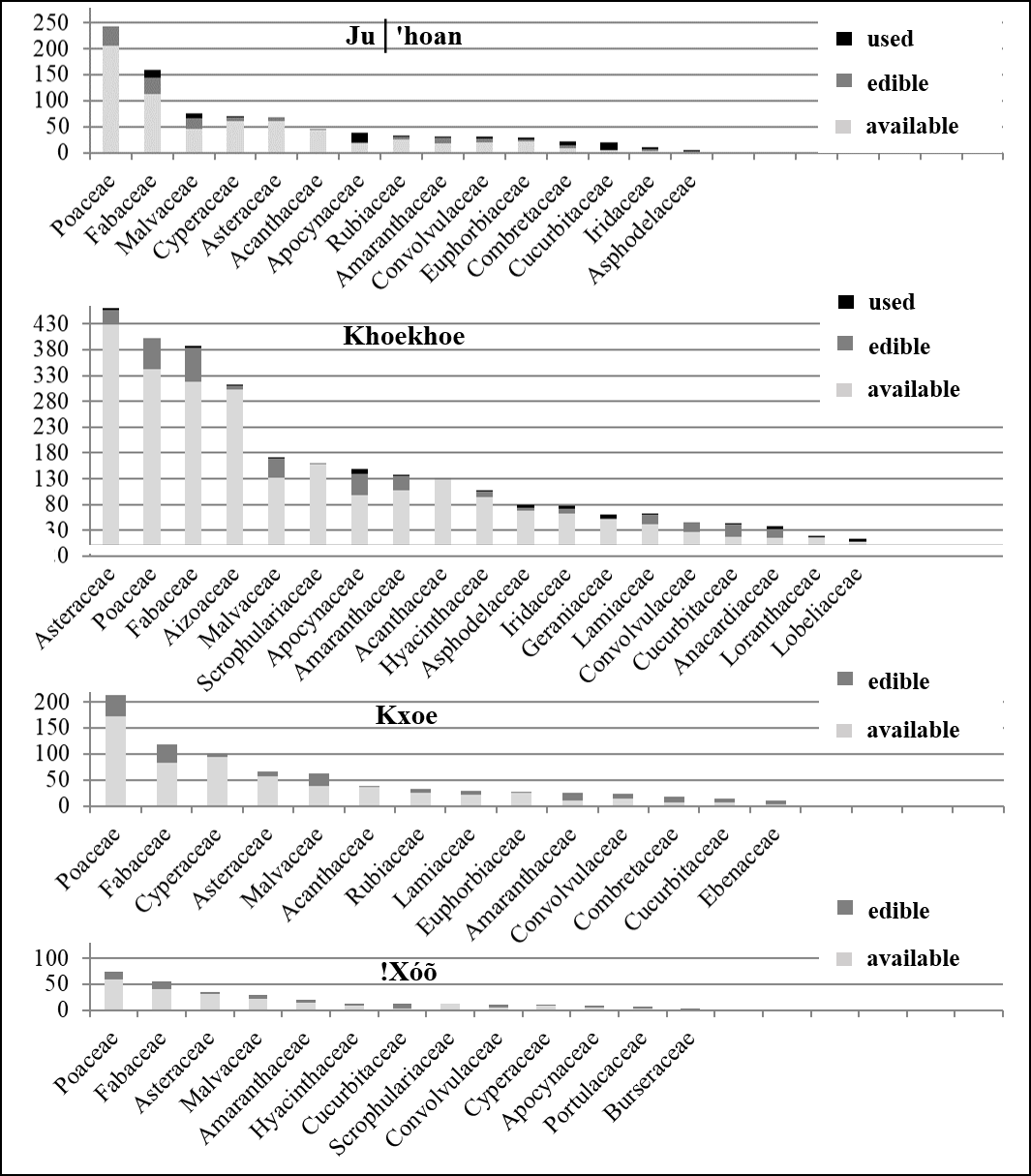 S1 Figure 1 contd.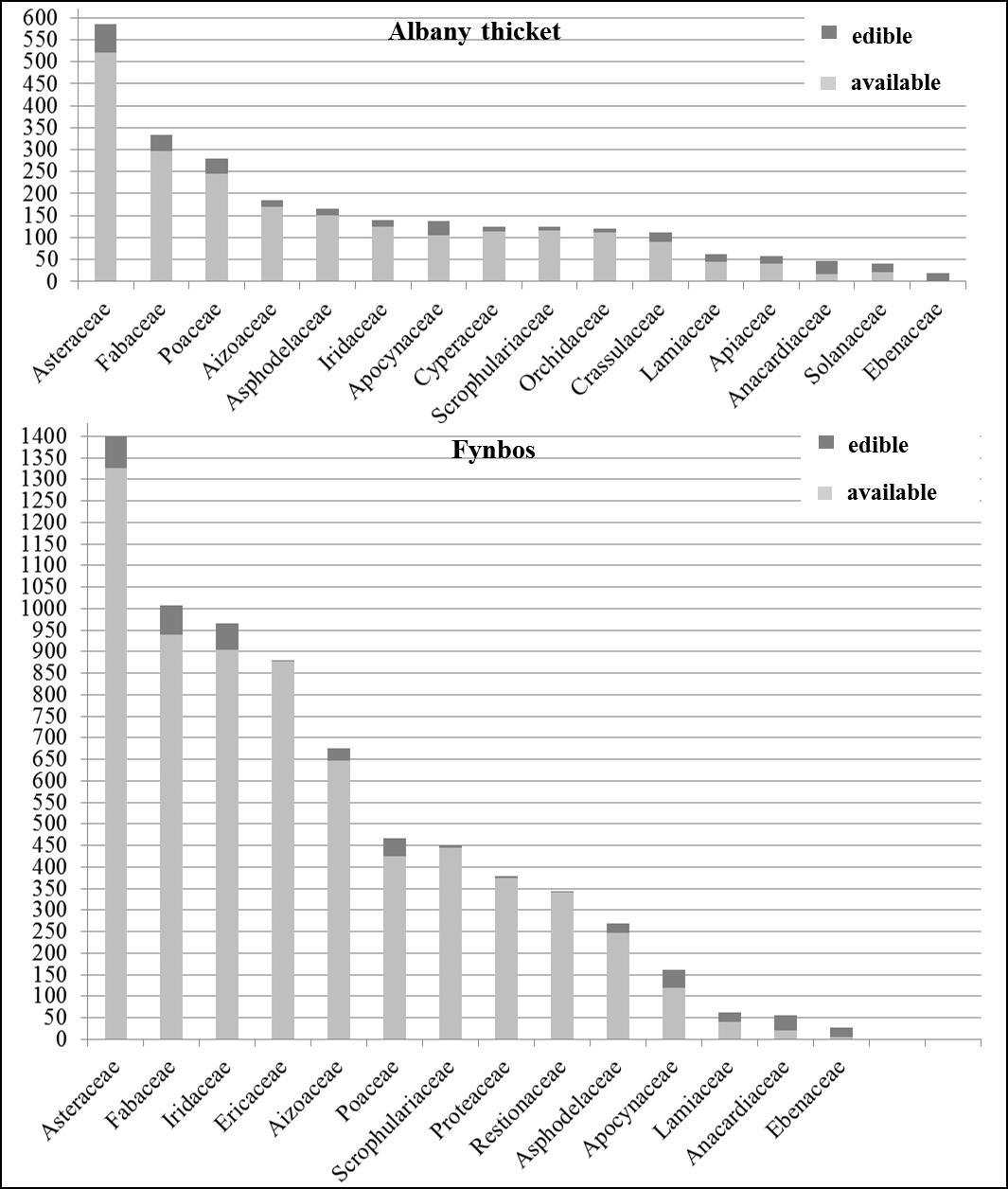 S1 Figure 2: Comparisons of the most species-rich, available and edible, food plant families within the distribution ranges of the Flora of southern Africa region's biomes.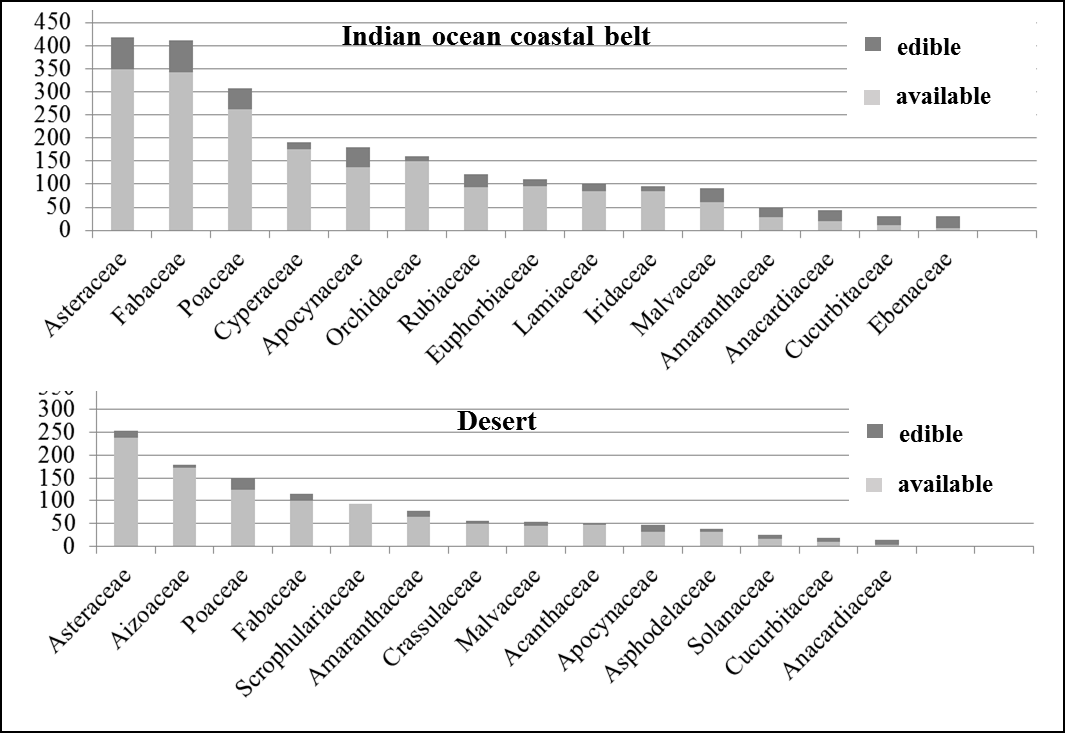 S1 Figure 2 contd.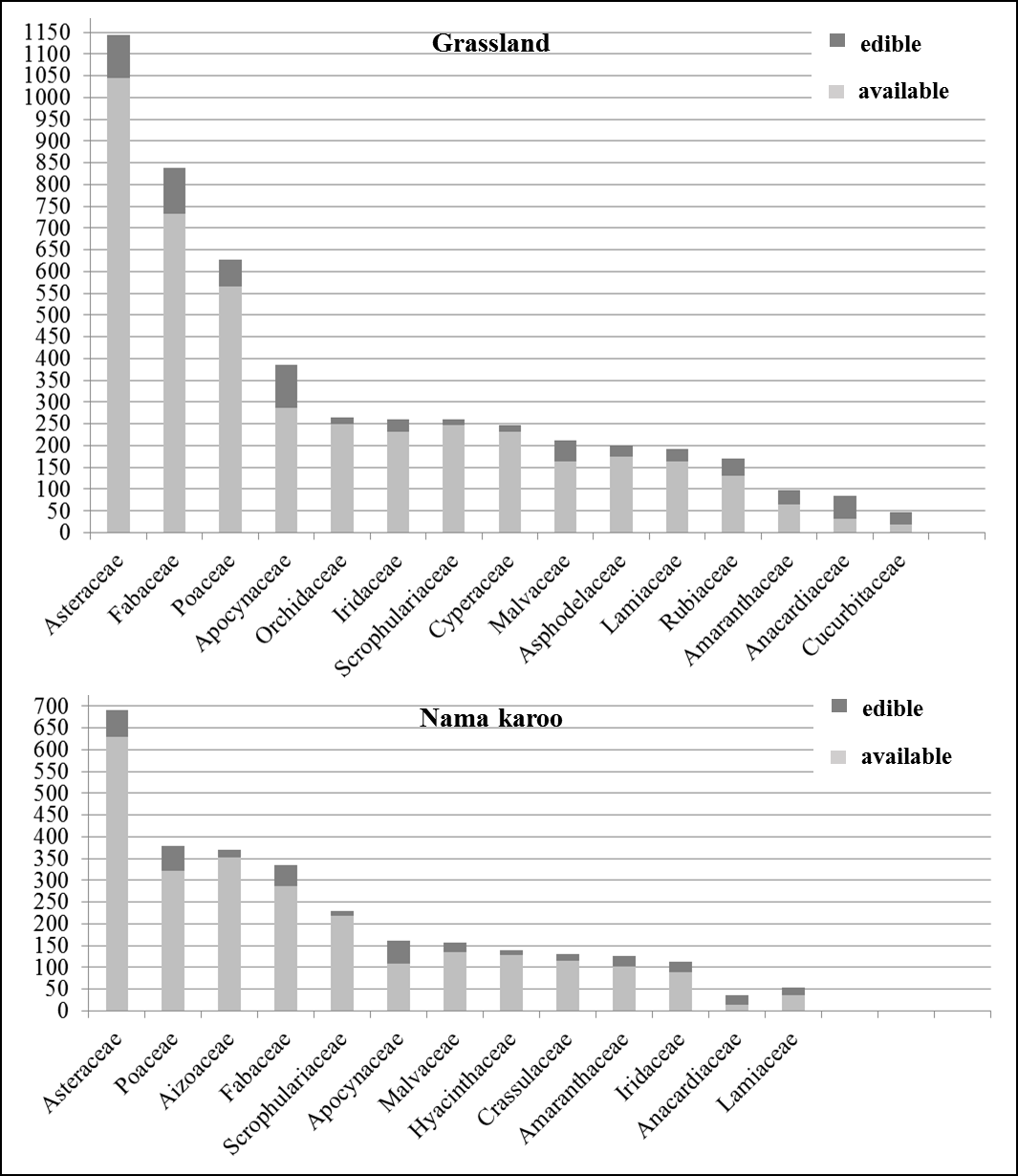 S1 Figure 2 contd.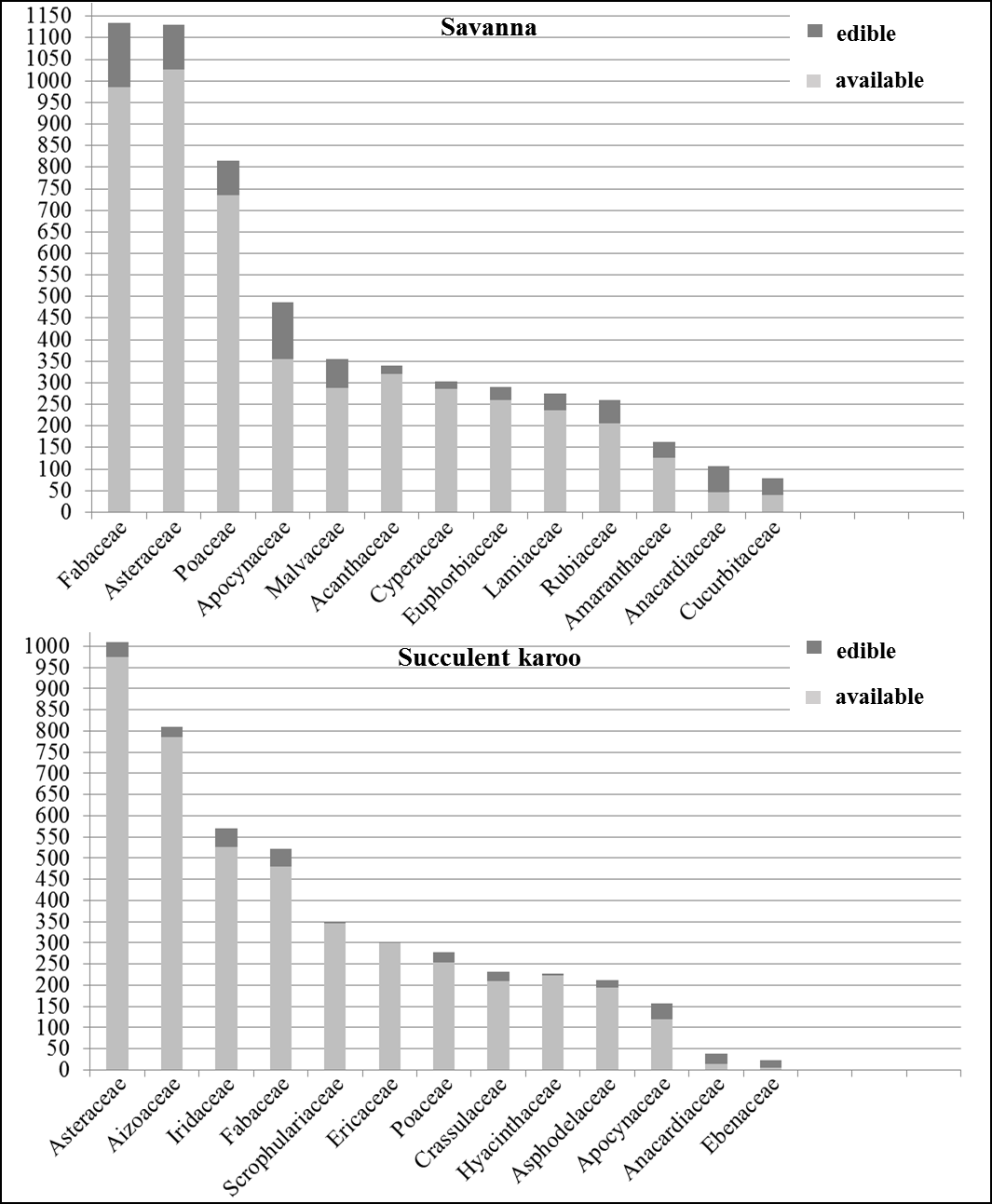 S1 Figure 2 contd.HereroKalangaKwangaliLoziManyoMbukushuNSothoSSothoSwatiTsongaTswanaVendaWamboXhosaZuluJu│’hoanKhoekhoeKxoe!XóõHerero03333333333333312141412Kalanga30333333333333312141412Kwangali33033333333333312141412Lozi33303333333333312141412Manyo33330333333333312141412Mbukushu33333033333333312141412N Sotho33333303333333312141412S Sotho33333330333333312141412Swati33333333033333312141412Tsonga33333333303333312141412Tswana33333333330333312141412Venda33333333333033312141412Wambo33333333333303312141412Xhosa33333333333330312141412Zulu33333333333333012141412Juhoansie1212121212121212121212121212120664Khoekhoe1414141414141414141414141414146036Kxo1414141414141414141414141414146306Xoo1212121212121212121212121212124660HereroKalangaKwangaliLoziManyoMbukushuNSothoSSothoSwatiTsongaTswanaVendaWamboXhosaZuluJu│’hoanKhoekhoeKxoe!XóõHerero0813.7199.4518.8192.8294.710971317141613766091213345.415381455218.9424.4384542.1Kalanga813.70907.2450.8786.1550391.6918.3741.1653.1397.2442.211431205876.7624.51021476641Kwangali199.4907.20527.4124.4357.21231150115641512772.41332255.517301621285.2593435.1235.8Lozi518.8450.8527.40404.6232.3833.6127611851103556.2892.4782.115491298300.9879.2153698.5Manyo192.8786.1124.4404.60237.711191420145614006791215377.616591523172.1617.1311.9675.8Mbukushu294.7550357.2232.3237.70883.6122312241164473.8976.85971477130178.56649.789.27537.7N Sotho1097391.61231833.61119883.60604.5351.1280.7515.4157.91442887.7493.2947.81179826.9726.5S Sotho1317918.31501127614201223604.50490.7594.5748.7713.91641287.7312.3125811871204784.2Swati1416741.11564118514561224351.1490.70130.8810.73441761716.2219.8128414311173974.8Tsonga1376653.11512110314001164280.7594.5130.80782.8227.61721837348122814301105972.3Tswana609397.2772.4556.2679473.8515.4748.7810.7782.80654.4952.71006848.6512.4671.3460.9246.7Venda1213442.21332892.41215976.8157.9713.9344227.6654.401554986.2537.410461324910.7876.4Wambo345.41143255.5782.1377.65971442164117611721952.71554018441795519.8565.6680.8856.9Xhosa153812051730154916591477887.7287.7716.28371006986.218440501.2150513441467995.9Zulu1455876.71621129815231301493.2312.3219.8348848.6537.41795501.20153214051262962.9Juhoansie218.9624.5285.2300.9172.178.56947.8125812841228512.41046519.8150513520595.6167540.8Khoekhoe424.41021593879.2617.1649.71179118714311430671.31324565.613441405595.60726.9458Kxo384476435.1153311.989.27826.9120411731105460.9910.7680.814671262167726.90565.5Xoo542.1641235.8698.5675.8537.7726.6784.2974.8972.3246.7876.4856.9995.9962.9540.8458565.50HereroKalangaKwangaliLoziManyoMbukushuNSothoSSothoSwatiTsongaTswanaVendaWamboXhosaZuluJuhoansieKhoekhoeKxoXooHerero00.740.690.700.700.730.710.700.700.700.730.720.750.680.690.770.790.740.70Kalanga0.7400.710.730.710.750.700.690.690.700.710.710.740.680.690.770.710.760.70Kwangali0.690.7100.710.800.710.680.670.670.670.680.680.710.670.670.720.680.710.69Lozi0.700.730.7100.720.730.680.670.680.680.690.690.700.670.680.730.680.740.69Manyo0.700.710.800.7200.720.680.670.680.680.680.680.710.670.670.740.680.730.69Mbukushu0.730.750.710.730.7200.690.680.680.690.700.700.730.670.680.790.690.810.70NSotho0.710.700.680.680.680.6900.760.830.860.800.800.690.740.790.700.700.700.68SSotho0.700.690.670.670.670.680.7600.770.750.770.730.680.770.790.680.710.680.68Swati0.700.690.670.680.680.680.830.7700.860.770.770.680.740.830.690.700.690.67Tsonga0.700.700.670.680.680.690.860.750.8600.770.790.690.740.810.690.700.690.67Tswana0.730.710.680.690.680.700.800.770.770.7700.760.700.730.770.710.730.710.68Venda0.720.710.680.690.680.700.800.730.770.790.7600.700.710.740.710.710.710.68Wambo0.750.740.710.700.710.730.690.680.680.690.700.7000.670.680.750.720.730.71Xhosa0.680.680.670.670.670.670.740.770.740.740.730.710.6700.780.680.690.680.67Zulu0.690.690.670.680.670.680.790.790.830.810.770.740.680.7800.680.690.680.67Juhoansie0.770.770.720.730.740.790.700.680.690.690.710.710.750.680.6800.710.810.71Khoekhoe0.790.710.680.680.680.690.700.710.700.700.730.710.720.690.690.7100.700.69Kxo0.740.760.710.740.730.810.700.680.690.690.710.710.730.680.680.810.7000.69Xoo0.700.700.690.690.690.700.680.680.670.670.680.680.710.670.670.710.690.690HereroKalangaKwangaliLoziManyoMbukushuNSothoSSothoSwatiTsongaTswanaVendaWamboXhosaZuluJuhoansieKhoekhoeKxoXooHerero00.780.710.730.720.760.740.720.730.730.760.750.790.710.720.810.840.780.71Kalanga0.7800.720.750.720.770.730.710.720.720.740.740.770.690.710.800.750.790.72Kwangali0.710.7200.730.800.720.680.680.680.680.690.690.730.670.680.730.700.730.71Lozi0.730.750.7300.730.770.700.680.690.700.700.710.730.680.690.770.710.780.71Manyo0.720.720.800.7300.740.690.680.680.680.690.690.720.680.680.750.700.740.71Mbukushu0.760.770.720.770.7400.710.690.700.700.710.710.750.680.700.800.730.830.72NSotho0.740.730.680.700.690.7100.800.880.890.850.860.710.790.860.720.740.720.69SSotho0.720.710.680.680.680.690.8000.810.790.810.770.700.820.820.700.740.700.69Swati0.730.720.680.690.680.700.880.8100.910.820.830.700.790.890.710.720.710.68Tsonga0.730.720.680.700.680.700.890.790.9100.830.860.700.790.880.720.730.710.68Tswana0.760.740.690.700.690.710.850.810.820.8300.810.720.780.830.740.760.730.69Venda0.750.740.690.710.690.710.860.770.830.860.8100.720.750.810.730.740.730.69Wambo0.790.770.730.730.720.750.710.700.700.700.720.7200.690.700.790.760.760.72Xhosa0.710.690.670.680.680.680.790.820.790.790.780.750.6900.820.690.720.690.68Zulu0.720.710.680.690.680.700.860.820.890.880.830.810.700.8200.710.720.710.68Juhoansie0.810.800.730.770.750.800.720.700.710.720.740.730.790.690.7100.760.830.73Khoekhoe0.840.750.700.710.700.730.740.740.720.730.760.740.760.720.720.7600.740.71Kxo0.780.790.730.780.740.830.720.700.710.710.730.730.760.690.710.830.7400.71Xoo0.710.720.710.710.710.720.690.690.680.680.690.690.720.680.680.730.710.710HereroKwangaliManyoNSothoSSothoSwatiTsongaVendaWamboXhosaZuluJuhoansieKhoekhoeHerero00.710.720.740.720.730.730.750.790.710.720.810.84Kwangali0.7100.800.680.680.680.680.690.730.670.680.730.70Manyo0.720.8000.690.680.680.680.690.720.680.680.750.70NSotho0.740.680.6900.800.880.890.860.710.790.860.720.74SSotho0.720.680.680.8000.810.790.770.700.820.820.700.74Swati0.730.680.680.880.8100.910.830.700.790.890.710.72Tsonga0.730.680.680.890.790.9100.860.700.790.880.720.73Venda0.750.690.690.860.770.830.8600.720.750.810.730.74Wambo0.790.730.720.710.700.700.700.7200.690.700.790.76Xhosa0.710.670.680.790.820.790.790.750.6900.820.690.72Zulu0.720.680.680.860.820.890.880.810.700.8200.710.72Juhoansie0.810.730.750.720.700.710.720.730.790.690.7100.76Khoekhoe0.840.700.700.740.740.720.730.740.760.720.720.760HereroKwangaliManyoNSothoSSothoSwatiTsongaVendaWamboXhosaZuluJuhoansieKhoekhoeHerero00.710.710.680.670.670.690.680.700.670.670.700.67Kwangali0.7101.000.680.670.670.690.680.690.670.670.690.67Manyo0.711.0000.680.670.670.690.680.690.670.670.690.67NSotho0.680.680.6800.670.680.680.680.680.670.680.680.67SSotho0.670.670.670.6700.680.680.700.680.670.690.670.67Swati0.670.670.670.680.6800.710.700.680.670.700.670.67Tsonga0.690.690.690.680.680.7100.720.700.670.700.680.67Venda0.680.680.680.680.700.700.7200.700.670.700.680.67Wambo0.700.690.690.680.680.680.700.7000.670.680.720.67Xhosa0.670.670.670.670.670.670.670.670.6700.670.670.67Zulu0.670.670.670.680.690.700.700.700.680.6700.670.67Juhoansie0.700.690.690.680.670.670.680.680.720.670.6700.67Khoekhoe0.670.670.670.670.670.670.670.670.670.670.670.670